  MADONAS NOVADA PAŠVALDĪBA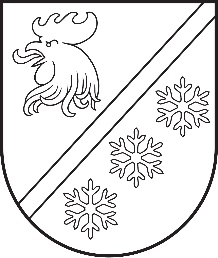 Reģ. Nr. 90000054572Saieta laukums 1, Madona, Madonas novads, LV-4801 t. 64860090, e-pasts: pasts@madona.lv ___________________________________________________________________________MADONAS NOVADA PAŠVALDĪBAS DOMESLĒMUMSMadonā2023. gada 28. septembrī							        	     Nr. 640									    (protokols Nr. 18, 86. p.)Par Madonas novada pašvaldības pārstāvi nodibinājumā “Vidzemes attīstības aģentūra”Saskaņā ar Administratīvo teritoriju un apdzīvoto vietu likuma Pārejas noteikumu 6. punktā noteikto Smiltenes novada pašvaldība, Alūksnes novada pašvaldība, Valkas novada pašvaldība, Gulbenes novada pašvaldība, Valmieras novada pašvaldība, Madonas novada pašvaldība, Cēsu novada pašvaldība un Limbažu novada pašvaldība ir nodibinājuma “Vidzemes attīstības aģentūra”, reģistrācijas numurs: 44103020016, juridiskā adrese: Dārza iela 12, Priekuļi, Priekuļu pagasts, Cēsu novads (turpmāk – Nodibinājums) pirmreizējo dibinātāju saistību un tiesību pārņēmēji (turpmāk – Dibinātāji). Dibinātāji ir snieguši piekrišanu Nodibinājuma likvidācijas procesa uzsākšanai, ņemot vērā Pašvaldību likuma Pārejas noteikumu 10. punktu.Lai uzsāktu Nodibinājuma likvidācijas procesu, jāņem vērā Biedrību un nodibinājumu likuma 93.panta pirmā daļa, kas nosaka, ka Nodibinājuma pārvaldes institūcija ir valde. Šī paša likuma 107. panta pirmā daļa nosaka, ka nodibinājuma likvidāciju veic valdes locekļi, ja statūtos nav noteikts citādi. Attiecīgi lai varētu sasaukt Dibinātāju sapulci, iecelt valdi un uzsākt likvidācijas procesu, ir nepieciešami Dibinātāju pārstāvji.Pamatojoties uz Pašvaldību likuma 10.panta pirmās daļas 27.punktu, atklāti balsojot: PAR – 15 (Agris Lungevičs, Aigars Šķēls, Aivis Masaļskis, Andris Sakne, Artūrs Grandāns, Arvīds Greidiņš, Gatis Teilis, Gunārs Ikaunieks, Guntis Klikučs, Kaspars Udrass, Māris Olte, Sandra Maksimova, Valda Kļaviņa, Vita Robalte, Zigfrīds Gora), PRET – NAV, ATTURAS – NAV, Madonas novada pašvaldības dome NOLEMJ:Iecelt Madonas novada pašvaldības domes priekšsēdētāja vietnieku uzņēmējdarbības atbalsta, tūrisma attīstības un veselības aprūpes jautājumos Artūru Čačku par Madonas novada pašvaldības pārstāvi nodibinājumā “Vidzemes attīstības aģentūra”, reģistrācijas Nr. 44103020016.               Domes priekšsēdētājs				             A. Lungevičs	Zāle 26486811ŠIS DOKUMENTS IR ELEKTRONISKI PARAKSTĪTS AR DROŠU ELEKTRONISKO PARAKSTU UN SATUR LAIKA ZĪMOGU